Renishaw примет участие в Международном Феофиловском Симпозиуме.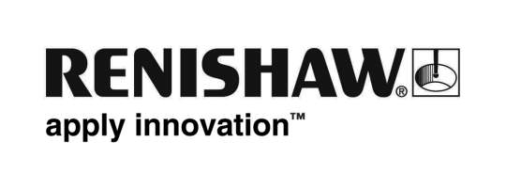 Компания Renishaw окажет поддержку XVII Международному Феофиловскому Симпозиуму по спектроскопии кристаллов, активированных ионами редкоземельных и переходных металлов, который пройдет в Уральском федеральном университете в Екатеринбурге с 23 по 28 сентября.В течение недели российские и зарубежные ученые, сотрудники ведущих научных институтов и вузов, представители более чем 30 стран, будут обсуждать широкий круг актуальных проблем физики и химии конденсированных сред, оптического материаловедения и квантовой электроники.Руководитель направления рамановской спектроскопии компании Renishaw Кирилл Понкратов выступит с презентацией на тему: «Достижения компании Renishaw в рамановской спектроскопии. Примеры изучения кристаллических структур, допированных ионами редкоземельных элементов». Выступление состоится 24 сентября. Начало в 17:10.Подробнее о Феофиловском Симпозиуме на сайте https://ifs2018.urfu.ru/en/Для получения дополнительных изображений, видеороликов, информации о компании Renishaw и ее изделиях приглашаем воспользоваться ссылкой на наш Media Hub.